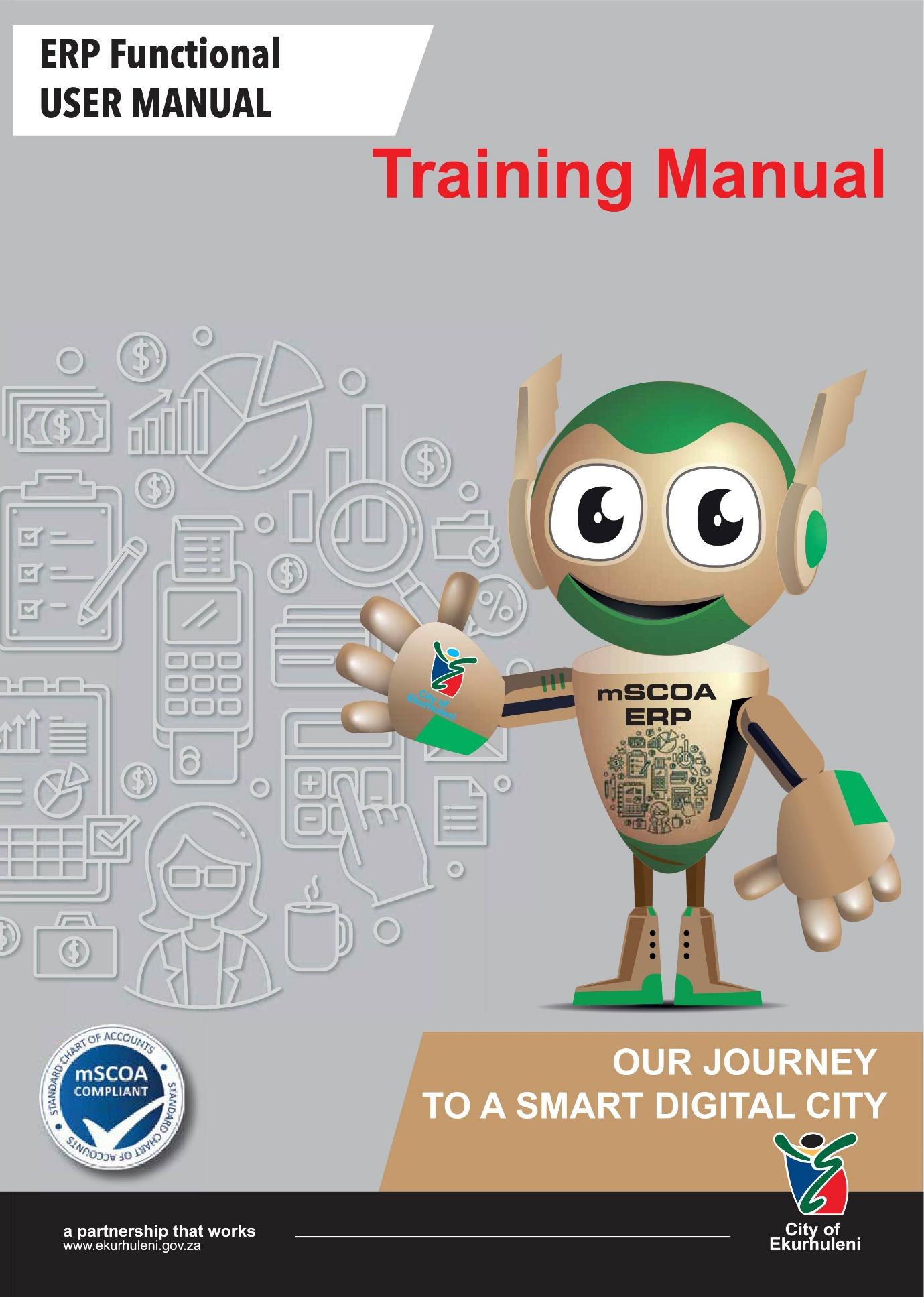 TABLE OF CONTENTS1.1 INTRODUCTIONCity of Ekurhuleni (COE) has a mandate to promote the Smart City concept for transformation, growth, development and ensure that all Ekurhuleni’s citizens derive sustainable benefit from technology development. The Information and Communication Technology (ICT) department has a responsibility to ensure that ICT goals are aligned to and support the City’s mission and strategic objectives of becoming and Smart, Creative and Developmental City, and that optimum business value is realized from ICT related investment services and assets.  Information and Communication Technology (ICT) is one of the key strategic enabling department within the City. It uses and leverage on the implementation of technology to enable the City to deliver services effectively and efficiently. Figure 1: City Model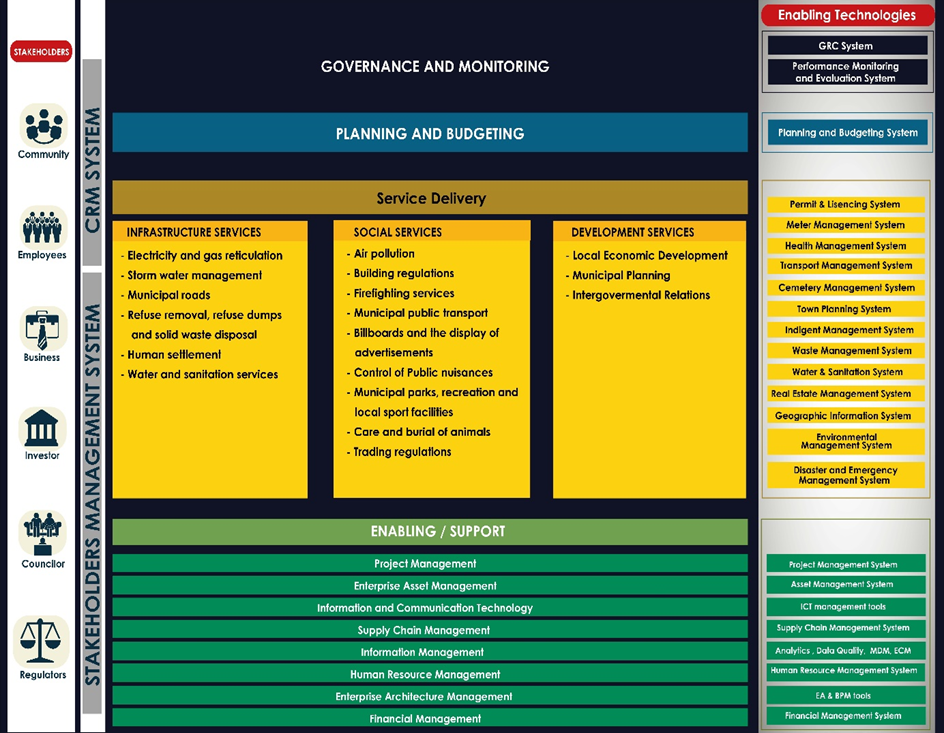 The municipal reference model has been set as a standard capability reference for all the departments. It illustrates the core, enabling/ support functions and its relevant systems, and the different stakeholders involved.Governance and Monitoring is an overarching capability providing an oversight to all capabilities in the municipality.Strategy capability is responsible for all planning and budget related capability for the CoE municipality. Evaluating existing business unit strategy based on the company's strategy and eliminate unwanted/unnecessary resources/elements and re-consider necessary resources to meet the overall company's strategy. Core capability is all the municipality business processes mandated by the municipal act, to provide all constitutionally mandated services as prescribed by the Section 4 B and Schedule 5 Part B of the constitution.Enabling/Supporting capability is all the transversal function within the municipality, that provide support to core process with a view to deliver the municipal mandated services.Enabling Technology is all the systems/ applications used by the municipality to support internal business process, each capability layer will comprise associated applications.1.2  mSCOA ERP 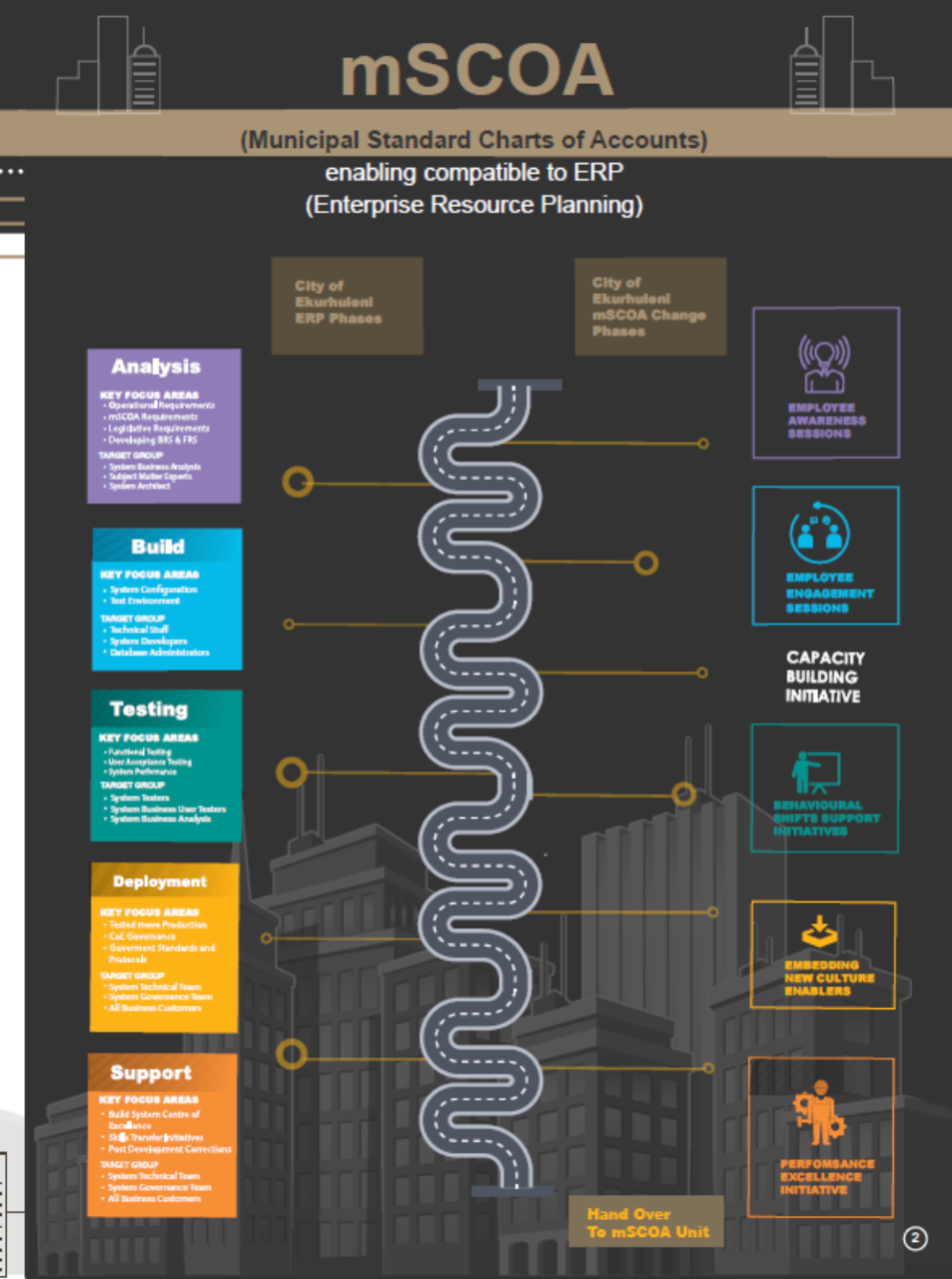 The Incident Management module is a back office department solution where cases will be managed  from the time a  service is requested / incident or case logged  to when it is closed or solved. The  service will be delivered according to the service level agreement. A more efficient way to communicate with customers is enabled from this type of design. Automated notifications can be status driven across all applications, ensuring that customers are kept informed via e-mail and SMS as changes to their requests are updated. Feedback to customers is  system automated to ensure the customer is always informed of change. This in turn reduces the workload on service staff and allows attention to be focused to high prioritized tasks.It is expected that learners have the following pre-requisites:Computer literacyA good understanding of the Incident Management System (IMS).This User Guide is intended for the following audience:CustomerUnderstand System Concepts:System RegistrationSystem LoginUpdating ProfileLog an Incident.Upload Images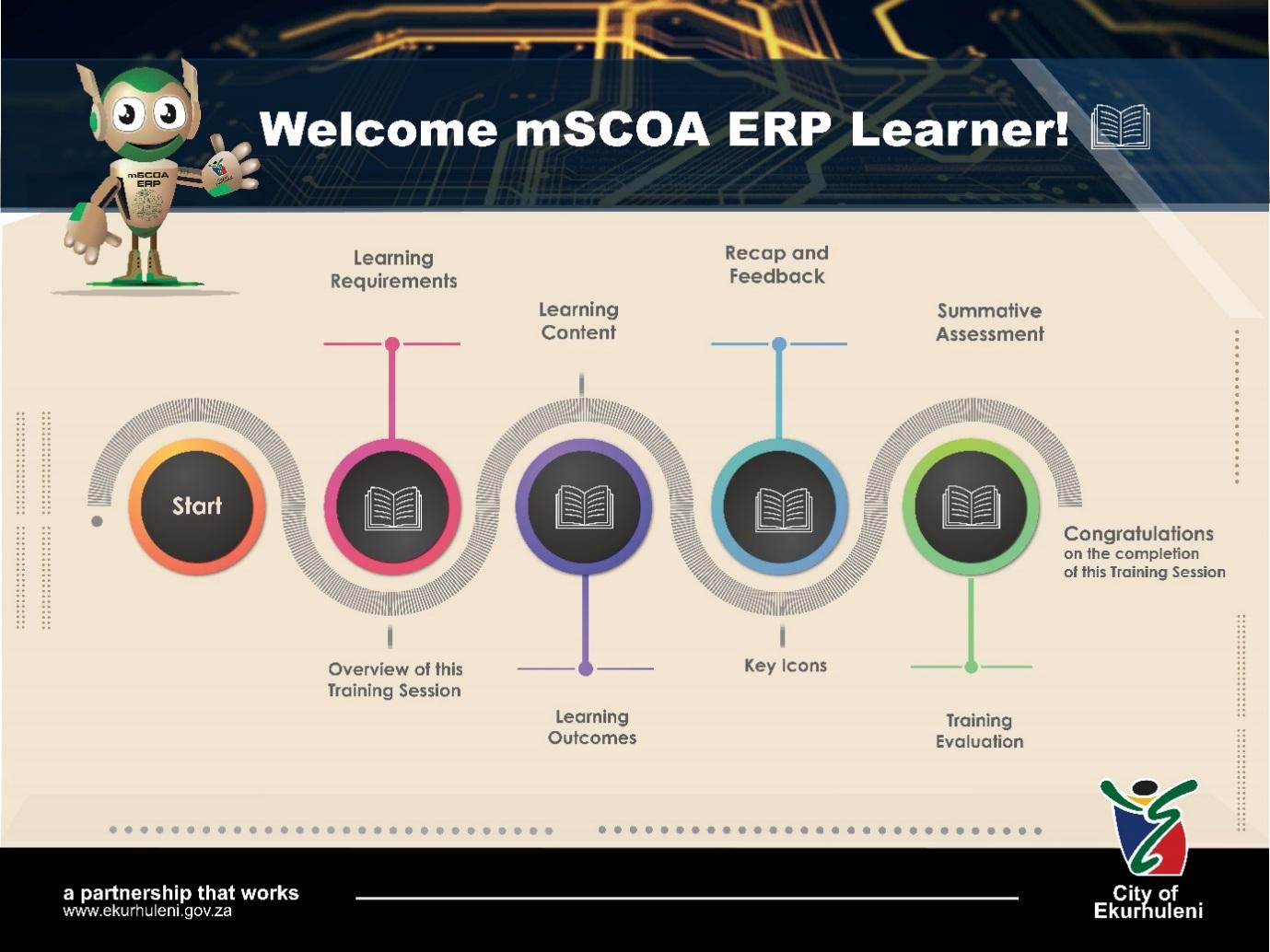 At the end of this module, you will be able to:Navigate the Incident Management System (IMS).Log an Incident/ Service requestView cases and documentsYou will be required to complete the following: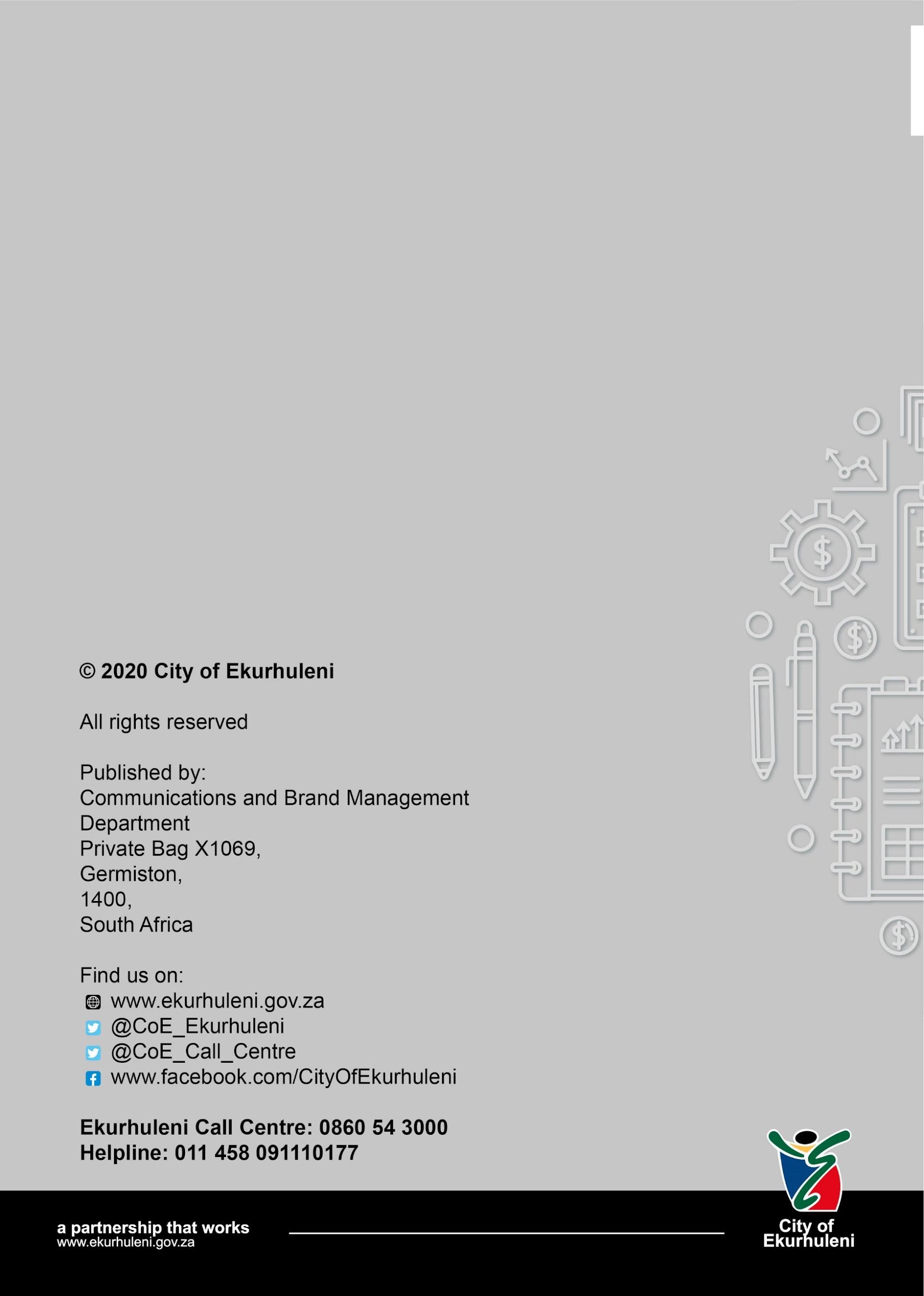 OVERVIEWGENERAL SYSTEM INFORMATIONLEARNING REQUIREMENTSLEARNING EXPECTATIONSLEARNING JOURNEYKEY AREAS OF LEARNING1REGISTERING ON IMS2FORGOT PASSWORD3LOGIN TO IMS4NAVIGATING THE DASHBOARD5MY ACCOUNT – UPDATING YOUR PROFILE6MY ACCOUNT – UPDATE PASSWORD7CAPTURING A NEW INCIDENT8MY INCIDENT QUEUE – VIEWING A CASE9RESOLVED INCIDENTS10LOGIN HISTORYLEARNING OUTCOMESKEY ICONS WITHIN THE LEARNING MATERIAL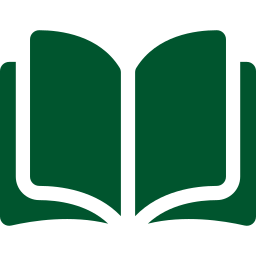 Note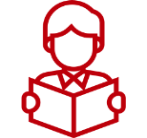 Activity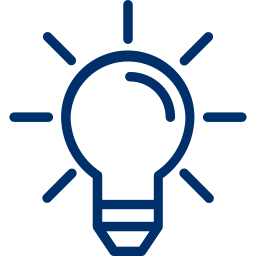 Information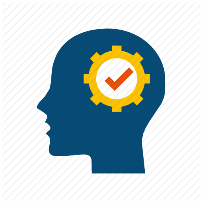 Learning OutcomesREGISTERING ON IMSREGISTERING ON IMS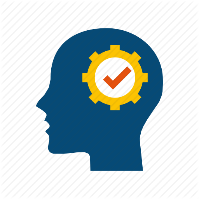 After completing this sub-section, you will be able to register on the Incident Management System.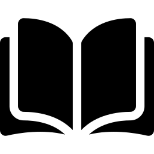 The process begins when the customer opens the Google chrome web browser and browse the following link in the browser search pane; https://10.1.2.126/CMSIM, where they will be navigated to the City of Ekurhuleni Incident Management System landing page. 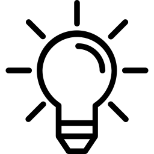 To access IMS, you will be on the Landing Page, which is broken down into two parts:The Left Panel – The user can navigate through the system by:LoginRegisterHelpThe Right Panel – An overview of the relevant section, you have selected from the navigation panel.ScreenScreen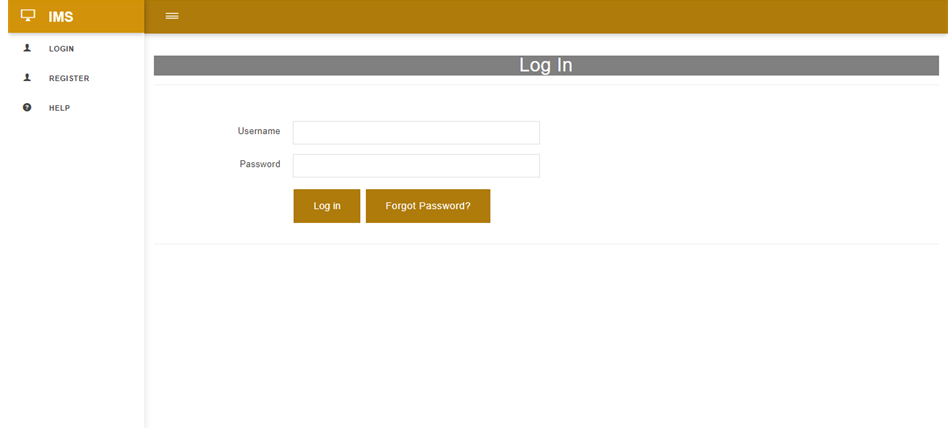 Landing Page – Log InLanding Page – Log InNavigateNavigate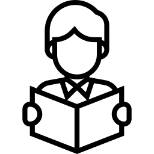 On this screen:Click on Register tab on the left navigation panel.You will be re-directed to the Municipal Account Search page.ScreenScreen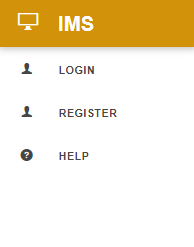 Left Navigation Panel – Before Logged InLeft Navigation Panel – Before Logged InNavigateNavigateOn this screen:Should you as a customer, have a municipal account, you can enter your Municipal Account Number in the field provided.Click the Search buttonYou will be re-directed to the Register A New Profile page and all you details that you have with Ekurhuleni Municipality will be populated, except username and password.If you don’t have a municipal account number, select the Click Here link and you will be re-directed to the Register A New Profile page.ScreenScreen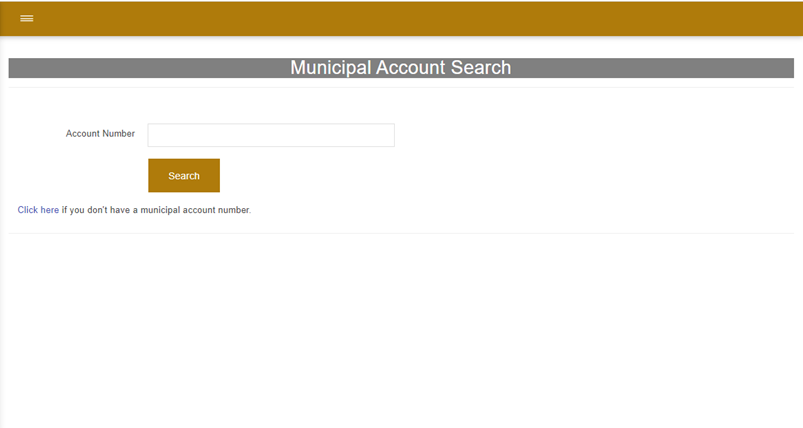 Municipal Account Search PageMunicipal Account Search PageYou can register without providing your ID Number, however you will not have access to Account Related Queries. If you have used the same Mobile Number/ Email Address/ Username previously to register, the system will not allow you to enter the same details. You are require to provide new details for these fields.When you have unticked the SA Citizen checkbox, the RSA Id No. field will change to Passport No. field. NavigateNavigateOn the Registration screen:Mandatory fields are indicated by * next to the field label.You are required to capture all details, such as:Title – Select from dropdown list.South African Citizen – Untick checkbox if not a SA CitizenRSA Id No. / (Passport No. if Non SA Citizen)First NameLast NamePreferred Notification Method – Select option from dropdown menu on which you would prefer SMS/ Email or BothMobile Number Email AddressUsernamePasswordConfirm PasswordScreenScreen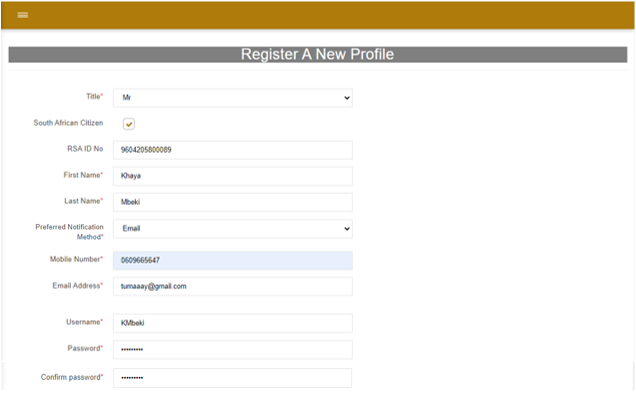 Register A New Profile Page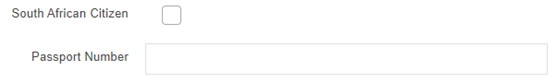 Non SA CitizenRegister A New Profile PageNon SA CitizenOnce you have searched an address and if it falls within Ekurhuleni, it will populate the details in the fields provided.If your address is not within Ekurhuleni, you will receive a message that states your address falls outside of Ekurhuleni. You will have to manually capture the address details.On this screen:Capture Physical Address:Click on the Search icon on Show Map and enter the address details.Select your address that is being generated and your location will be displayed on the map. Street Number, Street Name, City, Town and Physical Address Code fields will be autofilled after the location is displayed on the map.If your Postal Address is same as Physical, click Yes and the details will populate. If not, then click No and the Show Map field will displayed.Capture Postal Address, if it not the same as Physical Address:Click on the Search icon and enter the address detailsSelect your address that is being generated and your location will be displayed on the map. Street Number, Street Name, City, Town and Physical Address Code fields will be autofilled after the location is selected on the map.Tick checkbox I Accept, to confirm that you accept our data privacy statement.Once I Accept checkbox is ticked, then only will you be able to click the Create Profile button, to proceed.ScreenScreen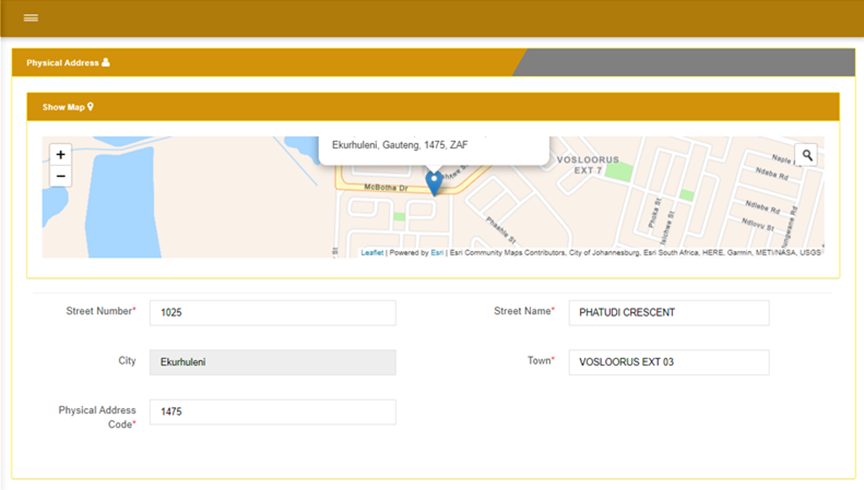 Registration – Physical Address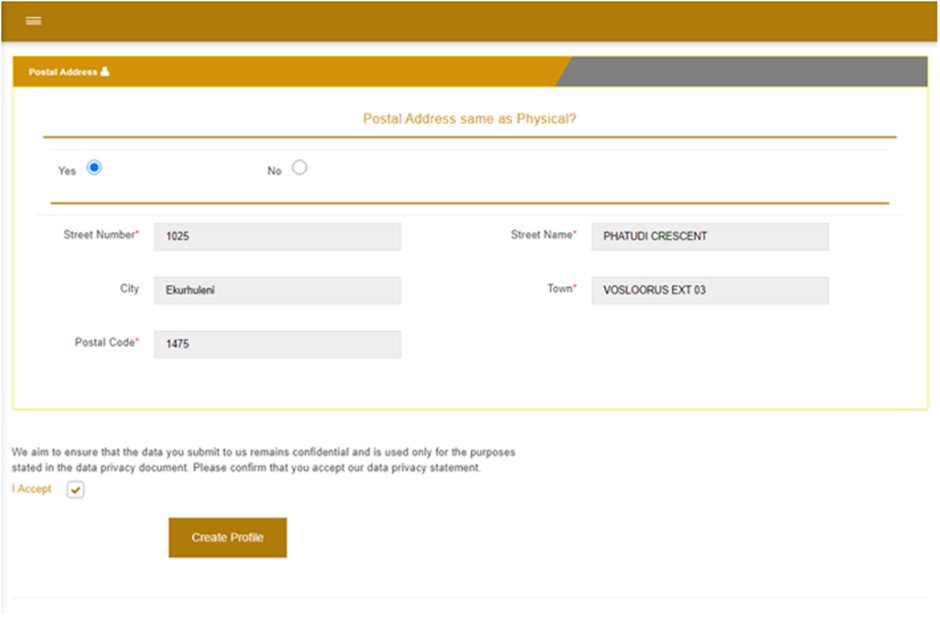 Registration – Postal Address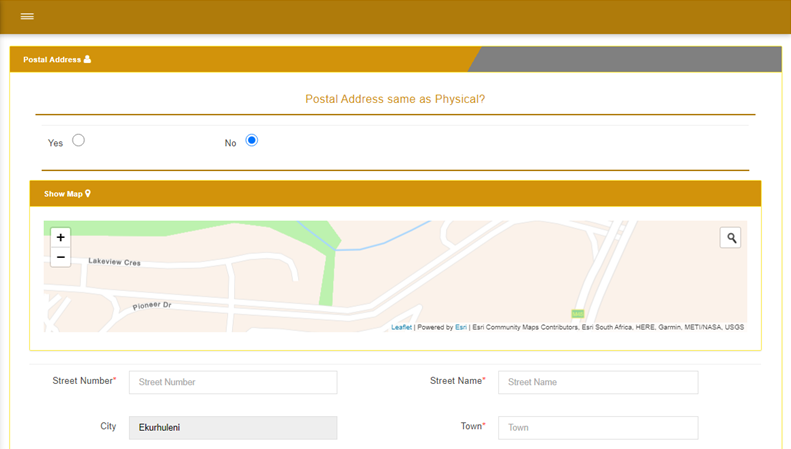 Registration – Postal Address is not the same as PhysicalRegistration – Physical AddressRegistration – Postal AddressRegistration – Postal Address is not the same as PhysicalNavigateNavigateOn this screen:A popup confirmation will display Confirming will create your profile.Click Cancel to stop the process of creating your profile.ORClick Confirm to create your profile and a notification will be displayed on the login page as Success! User Created Successfully.As per your preferred method of communication, an Email/ SMS/ Both will be sent to you. (In this case an email was choosen.) ScreenScreen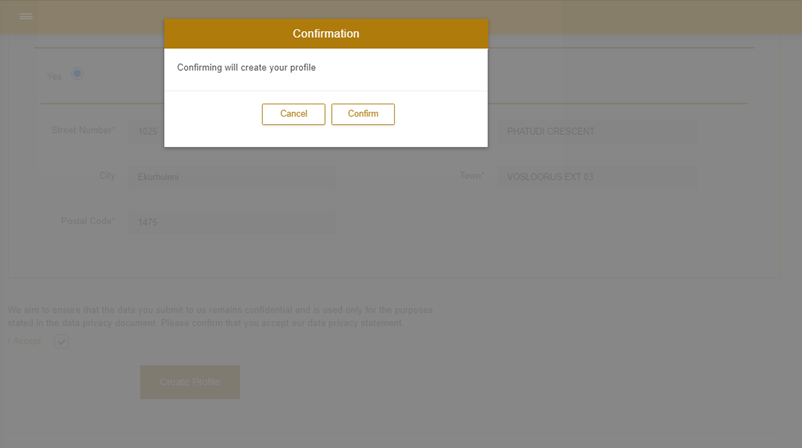 Confirmation Popup – Create your Profile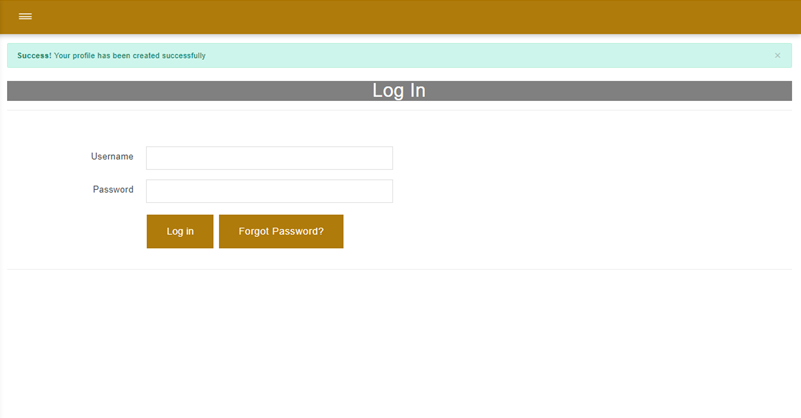 Login Page – Notification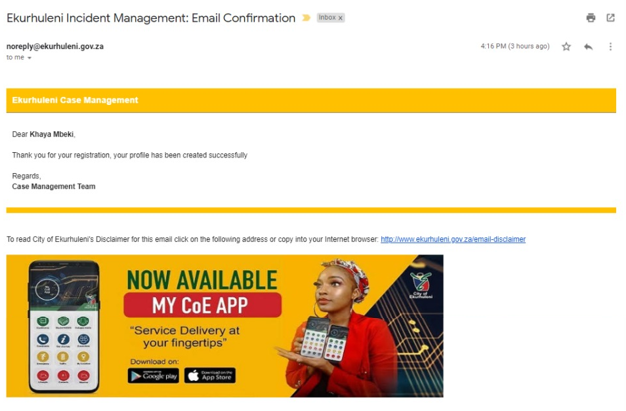 Email NotificationConfirmation Popup – Create your ProfileLogin Page – NotificationEmail NotificationYou have now successfully completed this sub-sectionYou have now successfully completed this sub-sectionFORGOT PASSWORDFORGOT PASSWORDAfter completing this sub-section, you will be able to login to the Incident Management System.Users should have an internet browser and internet to access the Incident Management System.Follow the steps to reset your password to login.NavigateNavigateOn the Log In screen: Click Forgot Password? Button, should you need to recover your password.You will be re-directed to the Forgot Password page.ScreenScreen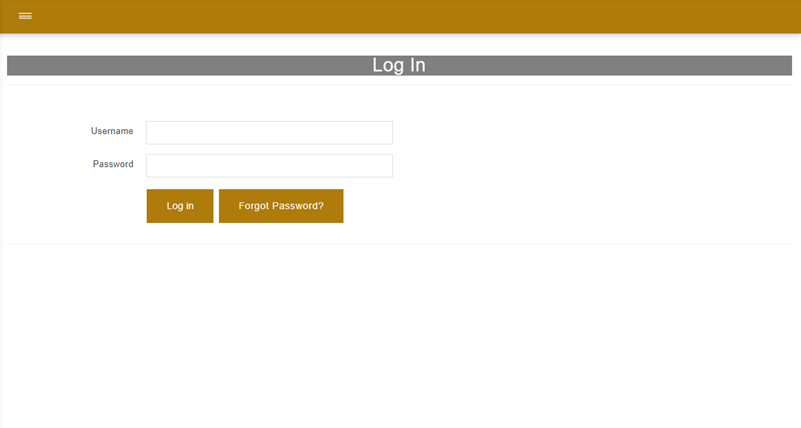 Login PageLogin PageNavigateNavigateOn this screen:Select between Email or Mobile Number as your Recover Method to reset your password.Enter the Email Address or Mobile Number you used to register with in the Email or Mobile Number text box.Click Reset buttonA temporary password will be sent to your Email Address or Mobile Number.ScreenScreen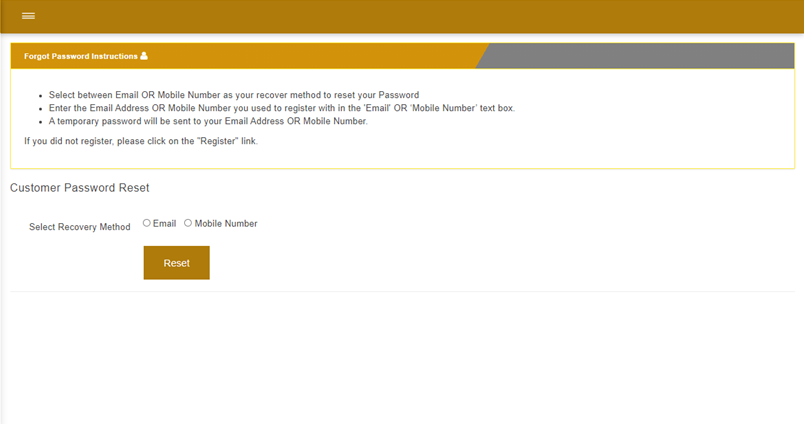 Forgot Password PageForgot Password PageYou have now successfully completed this sub-sectionYou have now successfully completed this sub-sectionLOGIN TO IMSLOGIN TO IMSAfter completing this sub-section, you will be able to login to the Incident Management System.Users should have an internet browser and internet to access the Incident Management System.User must be able to Login, in order to lodge an incident.Every time you log into IMS, you will receive an Email/ SMS/ Both (Based on preferred method of communication selected), to notify of that you are logged in, with the time and date.NavigateNavigateOn the login screen: Enter your valid Username and Password.Click on the Login button You will be re-directed to the Dashboard.ScreenScreen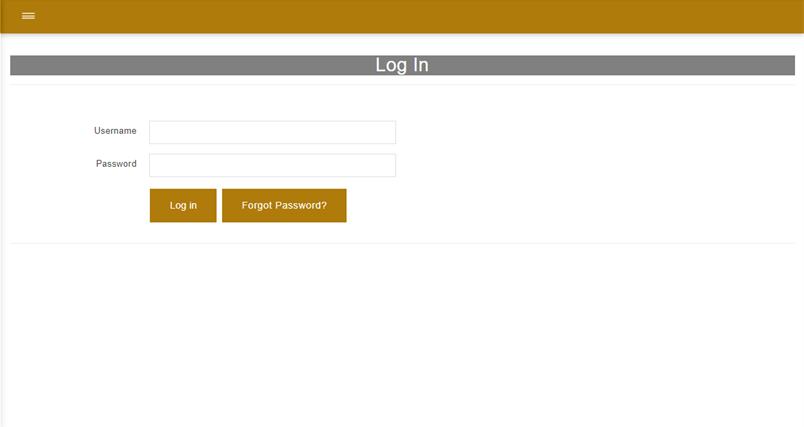 Login PageLogin PageYou have now successfully completed this sub-sectionYou have now successfully completed this sub-sectionNAVIGATING THE DASHBOARDNAVIGATING THE DASHBOARDAfter completing this sub-section, you will be able to navigate through the Dashboard of IMS.Process of navigating the Dashboard.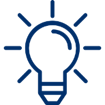 After successfully logging into the system, the Customer Dashboard will be displayed, and it is separated into two parts:The Left Navigation Panel will display all the queues for the customer to maneuver in the system and it is broken into six parts.Log Off – To exit the system.Home – When navigating through the system and you wish to return to the Dashboard, click on this tab.Help – Provides guidelines on how to complete sections within the system.My Account – Updating your Profile and Password.Incidents – Capture New Incident/ Service Request, view My Incident Queue and view Resolved Incidents.Login History – Gives a display of every date and time that you have logged into IMS.The Right Navigation Panel  will display a count of the Incidents Captured, In Progress or Closed.Total Incidents Captured – by clicking View, you will be re-directed to My Incidents page.Total incidents In Progress  - by clicking View, you will be re-directed to My Incidents page.Total Incidents Closed – by clicking on View , you will be re-directed to Re-solved Incidents page.Capture New Incident button, may be selected and you will be re-directed to that specific page. The Capture New Incident subheading will also reflect on the Left Navigation Panel under Incidents Tab.ScreenScreen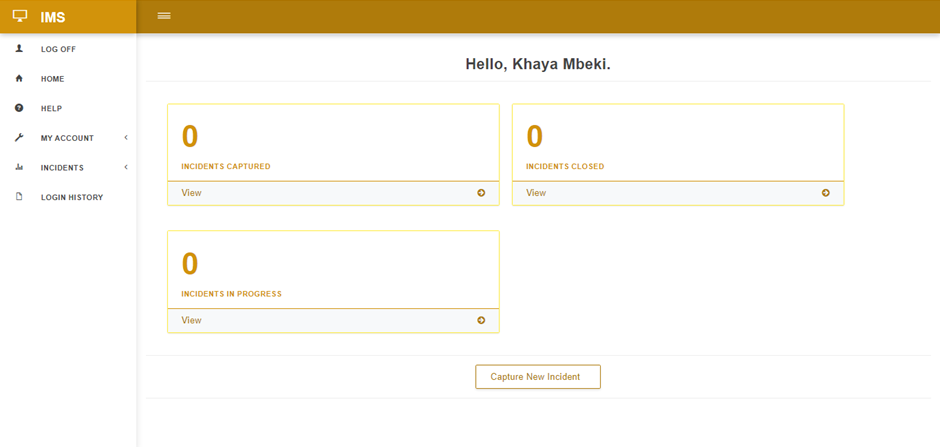 Customer Dashboard PageCustomer Dashboard PageYou have now successfully completed this sub-sectionYou have now successfully completed this sub-sectionMY ACCOUNT – UPDATING YOUR PROFILEMY ACCOUNT – UPDATING YOUR PROFILEAfter completing this sub-section, you will be able to manage your account.To manage your account, you need to update your profile.NavigateNavigateOn this screen:Click My Account dropdown arrow on the left navigation panel.Click Update ProfileYou will be re-directed to the Register a New Profile page.ScreenScreen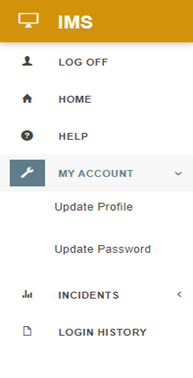 Left Navigation PanelLeft Navigation PanelRequired fields are marked with a Red Asterisks *All sub-headings are collapsible.All fields are autofilled from the information inputted on the registration page.You are able to make changes to all fields, except for Username.Once you have searched an address and if it falls within Ekurhuleni, it will populate the details in the fields provided.If your address is not within Ekurhuleni, you will receive a message that states your address falls outside of Ekurhuleni. You will have to manually input the address details in the fields provided.NavigateNavigateOn the Update Your Profile screen:You will be able to update the following:TitleRSA Id No./ Passport No.First NameLast NamePreferred Notification MethodMobile NumberHome NumberWork NumberEmail AddressUpdate Physical Address:Click on Show Map to expand the fieldClick on the Search icon on Show Map and enter the address details.Select your address that is being generated and your location will be displayed on the map. Street Number, Street Name, City, Town, Physical Address Code and Longitude-Latitude fields will be autofilled after the location is displayed on the map.Update Postal Address:Tick checkbox “Same as Physical” and all fields will be autofilled.ORUntick checkbox and click on Show Map to expand the field.Click on the Search icon on Show Map and enter the address details.Select your address that is being generated and your location will be displayed on the map. Search Address on the map and select location.Street Number, Street Name, City, Town, Physical Address Code and Longitude-Latitude fields will be autofilled after the location is displayed on the map.Click the Update Profile button to save the changes.You will be re-directed to the Dashboard.A notification will display Profile Updated Successfully!ScreenScreen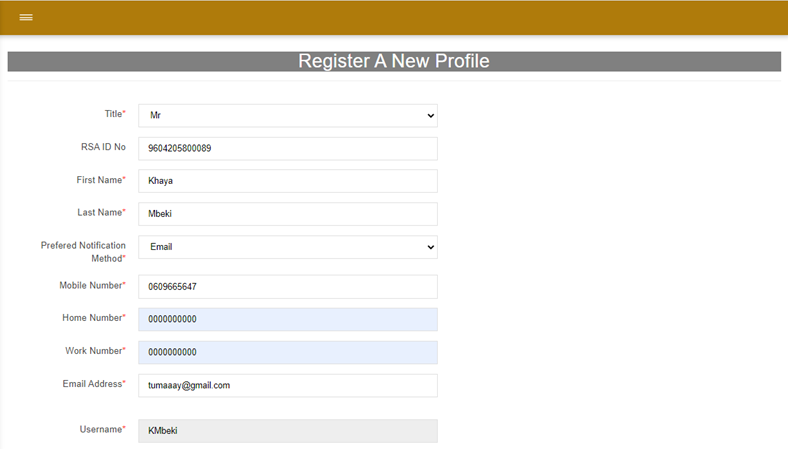 Update Profile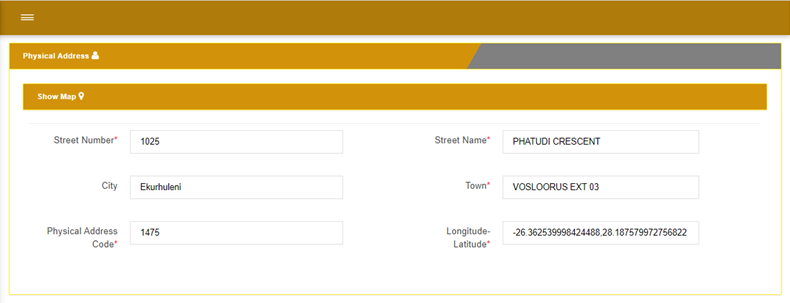 Update Profile – Physical Address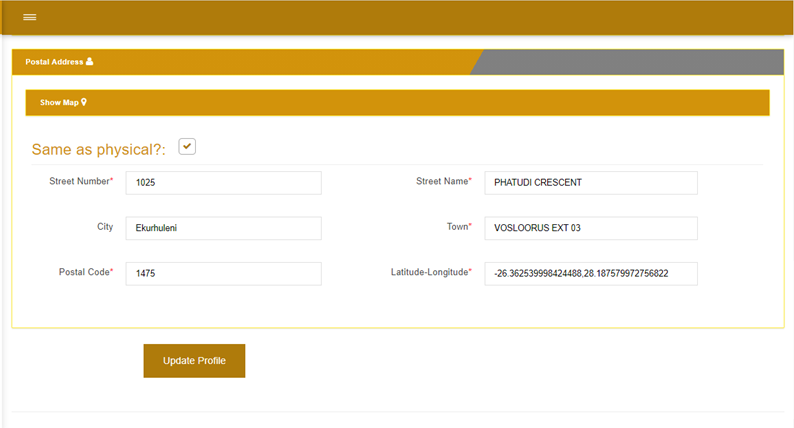 Update Profile – Postal Address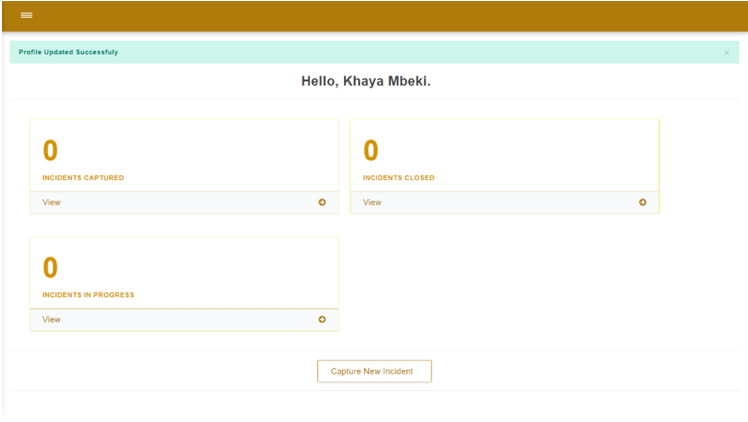 Dashboard – NotificationUpdate ProfileUpdate Profile – Physical AddressUpdate Profile – Postal AddressDashboard – NotificationYou have now successfully completed this sub-sectionYou have now successfully completed this sub-sectionMY ACCOUNT – UPDATE PASSWORDMY ACCOUNT – UPDATE PASSWORDAfter completing this sub-section, you will be able to update your password on Incident Management System.The customer can update/ edit their password at any stage.NavigateNavigateOn this screen:Click My Account dropdown arrow on the left navigation panel.Click Update PasswordYou will be re-directed to the Change Password page.ScreenScreenLeft Navigation PanelLeft Navigation PanelNavigateNavigateOn this screen:Enter the following:Current PasswordNew PasswordConfirm New PasswordClick on Change Password buttonYou will be re-directed to the Dashboard.A notification will display Password has been reset!ScreenScreen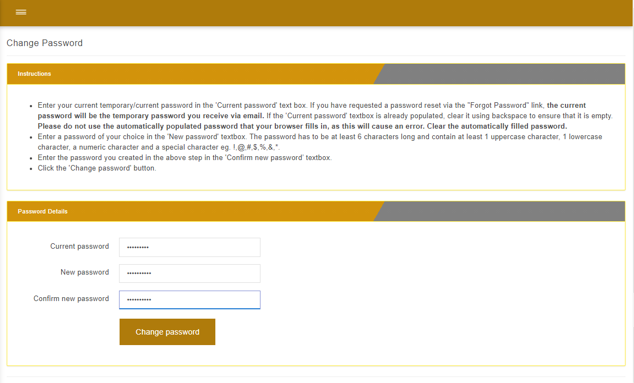 Change Password Page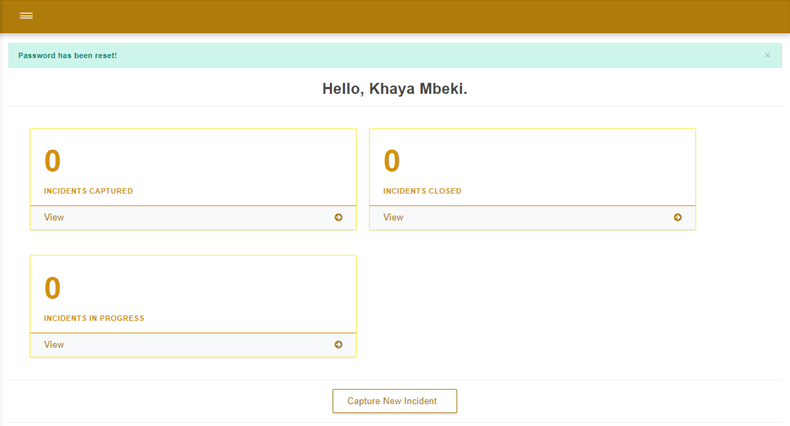 Dashboard - NotificationChange Password PageDashboard - NotificationYou have now successfully completed this sub-sectionYou have now successfully completed this sub-sectionCAPTURE A NEW INCIDENTCAPTURE A NEW INCIDENTAfter completing this sub-section, you will be able to capture a new incident on IMS.Process of the customer capturing a new incident/ service request.NavigateNavigateOn this screen:Click Incidents dropdown arrow on the left navigation panel.Click Capture New IncidentYou will be re-directed to the Capture New Incident page.ScreenScreen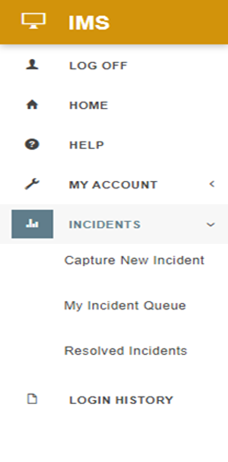 Left Navigation PanelLeft Navigation PanelRequired fields are marked with a Red Asterisks *All sub-headings are collapsible.NavigateNavigateOn this screen:By clicking on Capture Incident Help tab, the tab will expand with helpful guidelines on how to complete the Service Failure Section.Searching the table by Fault Code/ Service Failure/ Department filters the table.Department and Incident fields will be populated by clicking the service details you wish to select.Service Details can be changed by clicking on any other service details you wish to select.Click on Priority dropdown, make a selection based on the importance of the incident/ service request. E.g., HighClick on Region and Area dropdown list and make a selection.ScreenScreen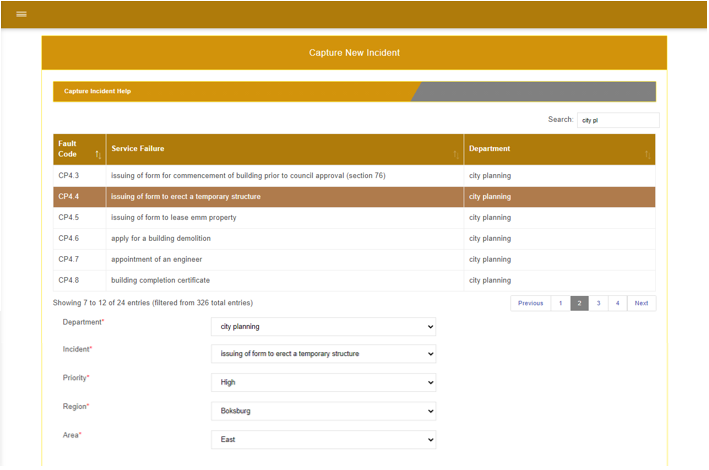 Capture New IncidentCapture New IncidentNavigateNavigateOn this screen:Select Use my Physical Address and all Case Address fields will be populated.ORSelect Use Incident Address and the Show Map field will expand.Click on the Search icon on Show Map and enter the address details.Select your address that is being generated and your location will be displayed on the map. Street Number, Street Name, City, Town, Physical Address Code and Longitude-Latitude fields will be autofilled after the location is displayed on the map.ScreenScreen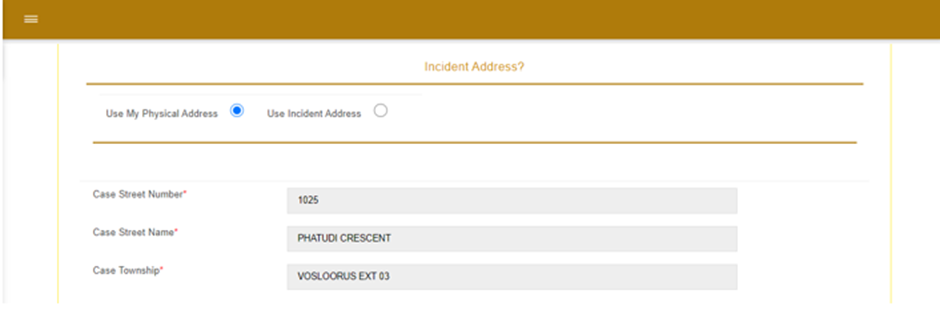 Capture New Incident – Use My Physical Address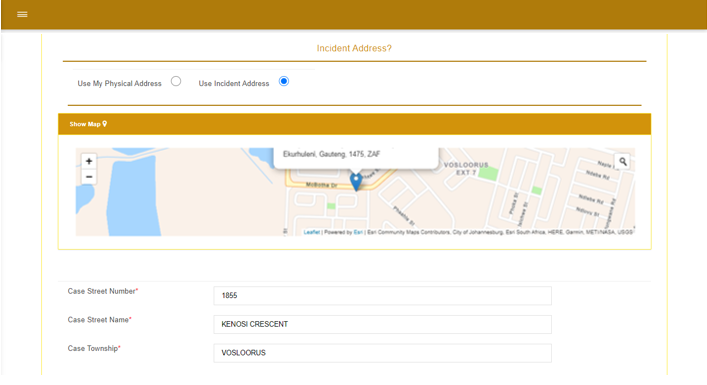 Capture New Incident – Use Incident AddressCapture New Incident – Use My Physical AddressCapture New Incident – Use Incident AddressValid file types for uploading images are:JpgPngJpegNavigateNavigateOn this screen:It is optional, should you wish to capture the Incident Description in the text box provide.Upload the Incident Image by clicking on Choose Files and the image will be displayed. Click Remove button to remove the image.Proceed to click the Submit button, if all the information is correct and you wish to proceed to log this incident/ service request. Back to Top button will return you to the top of the page.Click Reset Service Details button, should you wish to clear all service details fields.Cancel button will not save all details, and a Reference number will not generated.ScreenScreen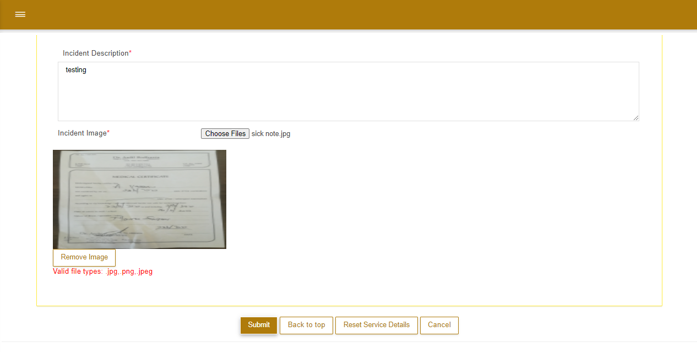 NavigateNavigateOn this screen:A popup Attention box will be displayed, requesting if you would like to proceed with creating this incident with the details you have provided. Click Cancel to stop the process of creating this incident.ORClick Confirm to create this incident.You will be re-directed to My Open Incidents Queue page and a Notification will be displayed, informing you that the Case was created successfully with a reference number.An SMS/ Email or Both (depending on the customer preferred notification method)  will be sent to the customer acknowledging your incident/service request, with the reference number, turnaround time and call centre contact number.ScreenScreen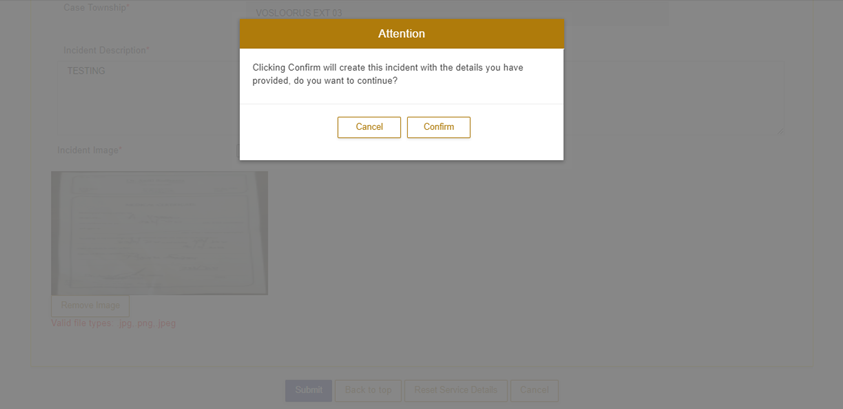 Attention Popup Box – Confirm Creating this Incident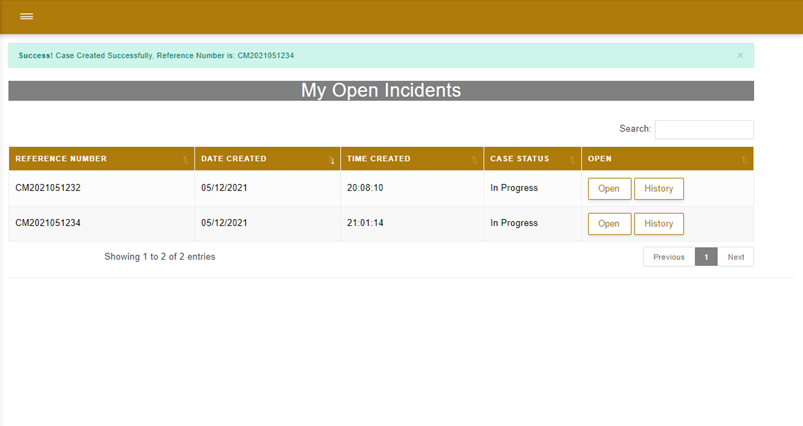 My Open Incidents Queue Page – NotificationAttention Popup Box – Confirm Creating this IncidentMy Open Incidents Queue Page – NotificationYou have now successfully completed this sub-sectionYou have now successfully completed this sub-sectionMY INCIDENT QUEUE – VIEWING A CASEMY INCIDENT QUEUE – VIEWING A CASEAfter completing this sub-section, you will be able to view all case details on logged incident/ service requests under My Incident Queue page.NavigateNavigateOn this screen:Click Incidents dropdown arrow on the left navigation panel.Click My Incident QueueYou will be re-directed to the My Open Incidents page.ScreenScreen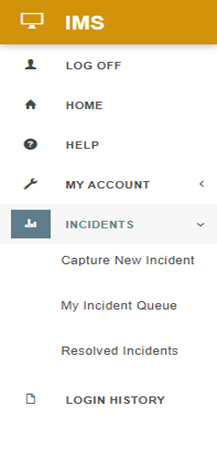 Left Navigation PanelLeft Navigation PanelNavigateNavigateOn this screen:The table below will reflect all your incidents which you as the customer has lodged.You can search for a case using:Reference NumberDate CreatedTime CreatedCase StatusClick on Open button to view the case / documents.Click History button to view the folowing:Date of ActionStatusCommentScreenScreen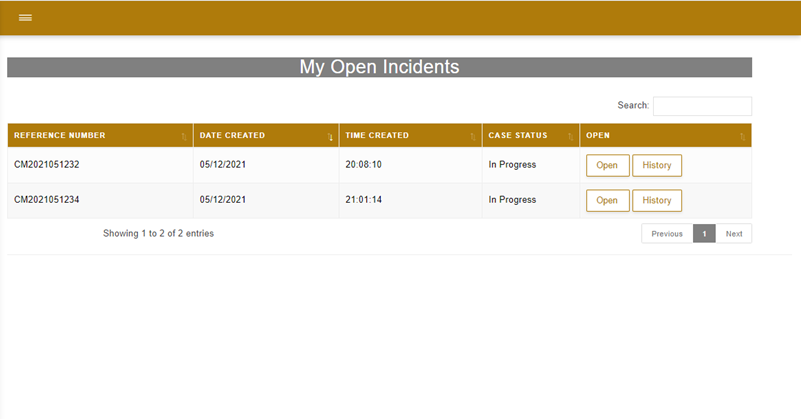 My Incident Queue Page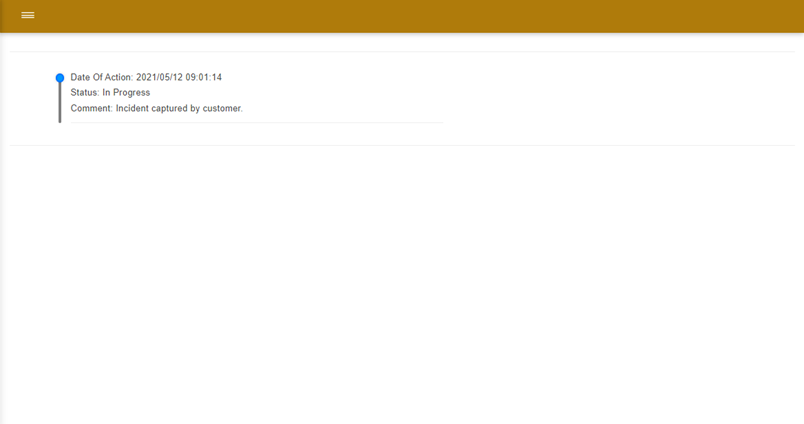 History of a CaseMy Incident Queue PageHistory of a CaseNavigateNavigateAfter selecting the Open button, the Case screen will pop-up:Under the Incident Details tab, you would be able to view the following:Case DetailsCustomer DetailsNumber Of Days With SupervisorNumber Of Days With TechnicianNumber Of Days To Close CaseUnder the Incident Documents tab, you would be able to download and view the documents/ images you have uploaded when you logged the Incident/ Service Request.Click on the Close button to close the case on the screen.ScreenScreen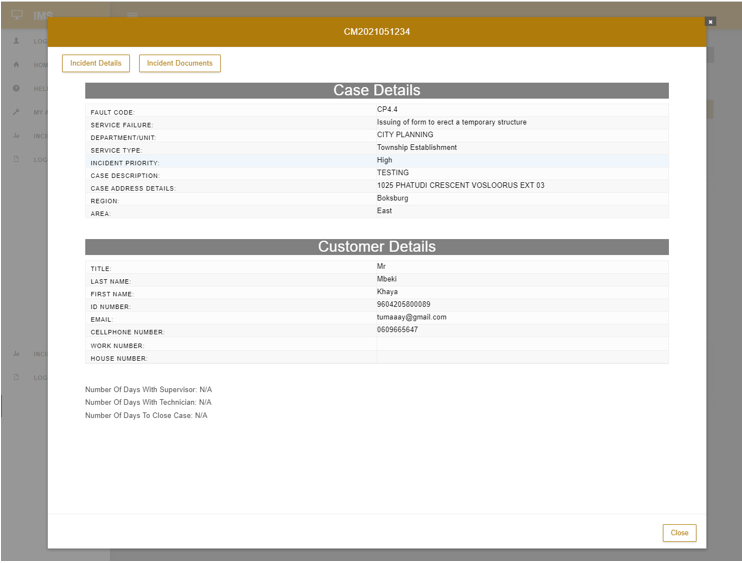 Case Details Tab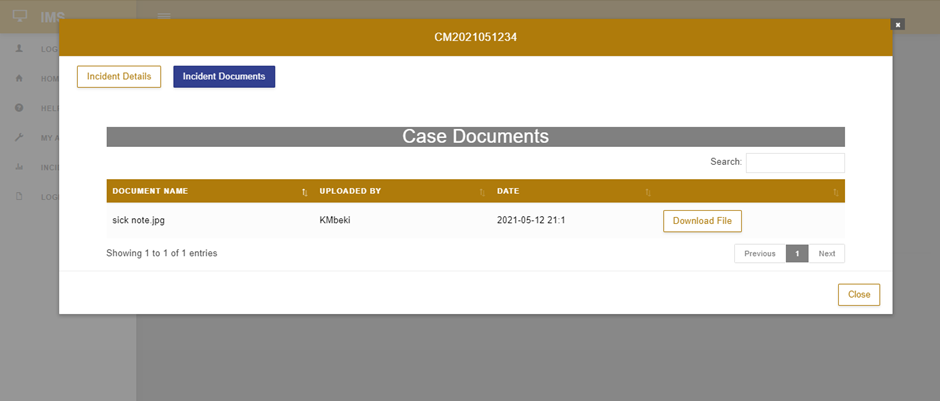 Case Documents TabCase Details TabCase Documents TabYou have now successfully completed this sub-sectionYou have now successfully completed this sub-sectionRESOLVED INCIDENTSRESOLVED INCIDENTSAfter completing this sub-section, you will be able to view all resolved incidents.NavigateNavigateOn this screen:The table below will reflect all your incidents which have been resolved.You can search for a case using:Reference NumberDate CreatedTime CreatedCase StatusScreenScreen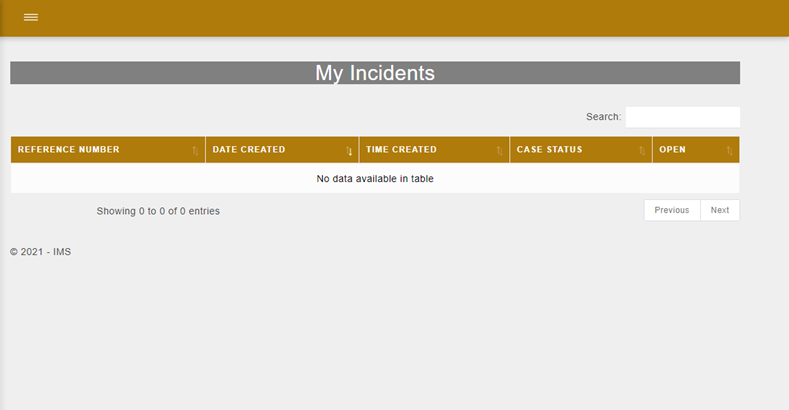 Resolved Incidents PageResolved Incidents PageYou have now successfully completed this sub-sectionYou have now successfully completed this sub-sectionLOGIN HISTORYLOGIN HISTORYAfter completing this sub-section, you will be able to view login history.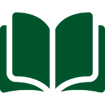 Login History feature enables you to get an overview of your login trail including the time and date.NavigateNavigateOn this screen: Click Login History tab, on the Left Navigation PanelYou will be directed to the Login Logs page, whereby you can view your login history.ScreenScreen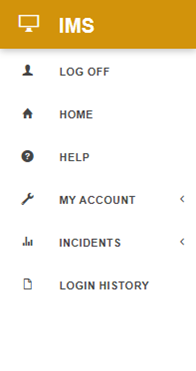 Left Navigation Panel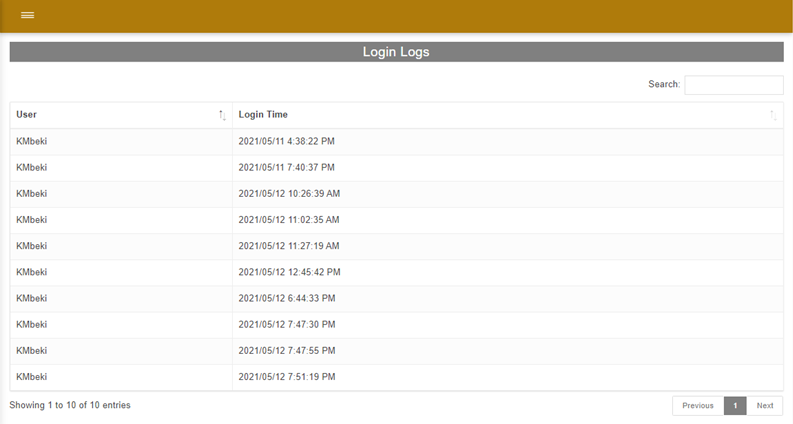 Login Logs PageLeft Navigation PanelLogin Logs PageYou have now successfully completed this sub-sectionYou have now successfully completed this sub-sectionHELPFUL HINTSHELPFUL HINTSBe able to find useful guidelines throughout the application.Be able to find useful guidelines throughout the application.ScreenNavigate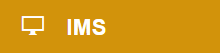 To return to the Dashboard page, you can click on the IMS icon.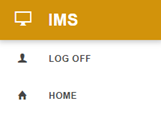 The Home heading on the navigation panel re-directs you to the Dashboard.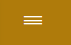 The navigation bar allows you to expand or compress the left navigation panel.* Red AsterisksThe Red Asterisks next to a specific field, means that it is mandatory to complete that field.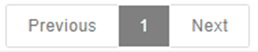 Allows you to move to the Previous or Next page of the list in the table to view more entries.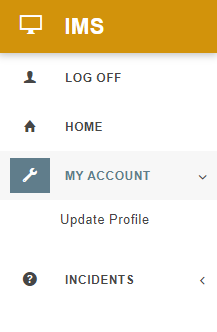 The down or left arrow buttons next to the headings on the navigation panel allows the user to expand/ compress the sub-headings.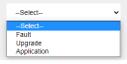 The Select dropdown menu allows you to select an option for this field.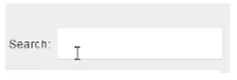 The Search bar allows you to find what you are looking for.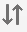 The sorting icon allows you to move items up or down on the list.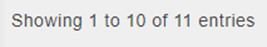 Shows the number on entries in the table listed.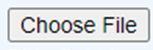 The Choose File button allows you to search your computer to find the relevant document that you would like to upload.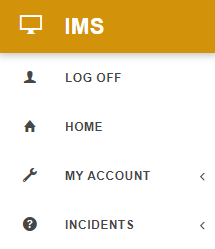 The Log Off button, logs you off the Incident Management System and ends your session.ASSESSMENTS OF SPECIFIC LEARNING OUTCOMESDescription of Learning OutcomesDescription of Learning OutcomesDescription of Learning OutcomesWere you able to?YesTick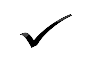 NoTickREGISTERING ON IMSFORGOT PASSWORDLOGIN TO IMSNAVIGATING THE DASHBOARDMY ACCOUNT – UPDATING YOUR PROFILEMY ACCOUNT – UPDATE PASSWORDCAPTURING A NEW INCIDENTMY INCIDENT QUEUE – VIEWING A CASERESOLVED INCIDENTSLOGIN HISTORYNEXT STEPS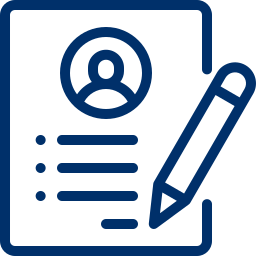 Training Evaluation 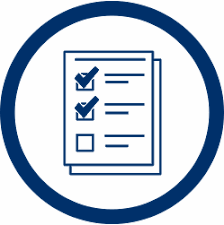 Assessment 